Přihláškana duchovní obnovu pro mužev Nesměři 23. – 26. května 2024SESTUP DO JORDÁNUJméno a příjmení:Datum narození:Plná adresa vč. PSČ:Mobil, příp. tel. domů:E-mailová adresa:Jména a rok narození dětí:Stav (svobodný, ženatý, rozvedený, vdovec):MROP jsem se zúčastnil v roce:Závazně se přihlašuji na duchovní obnovu pro muže v Nesměři 23. - 26. května 2024.Datum: ………………………………….Podpis: …………………………………………………………..Vyplněnou a podepsanou přihlášku oskenujte a odešlete mailem na akce@chlapi.cz  ,případně pošlete poštou na adresuKlášter Fortna (Carlos Plechl), Hradčanské nám. 3, 118 00, Praha. Doručení přihlášky vám potvrdíme mailem.Vyplněním této přihlášky dávám výslovný souhlas s použitím uvedených osobních údajů a fotografií z akce pro potřeby organizace YMCA Familia v souladu s Nařízením Evropského parlamentu a Rady (EU) 2016/679 ze dne 27. dubna 2016 o ochraně fyzických osob a zákonem č. 110/2019 Sb. ČR. Podrobnou Informaci o zpracování osobních údajů v YMCA FAMILIA naleznete na našem webu: http://www.familia.cz/familia/ odkazy/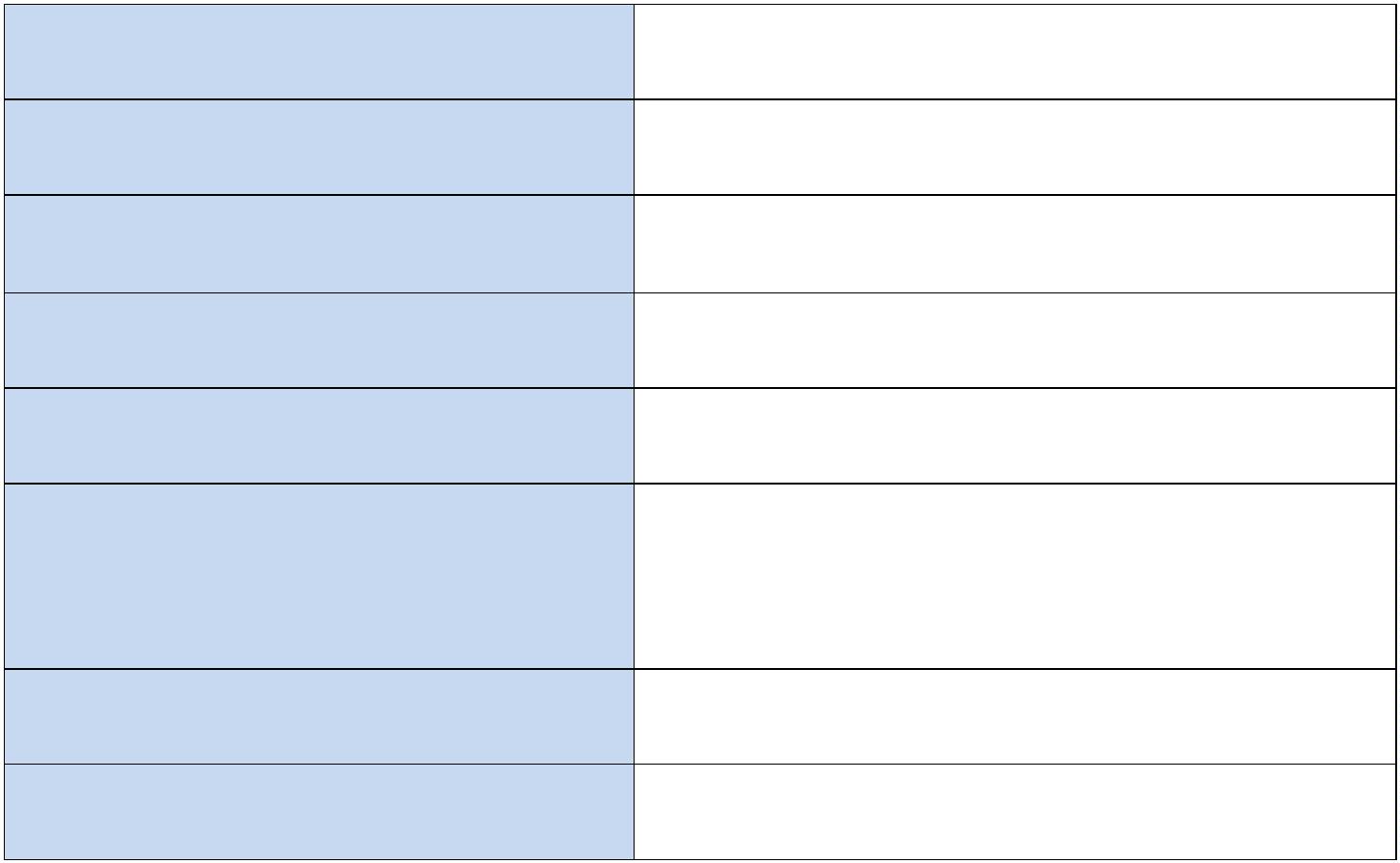 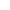 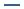 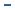 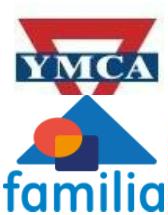 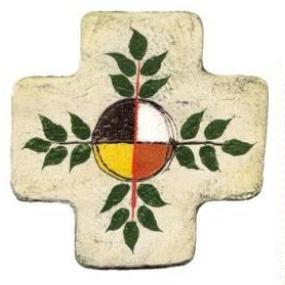 